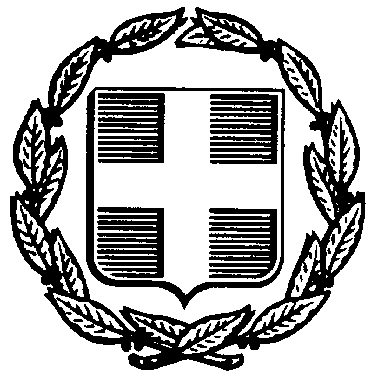 ΕΛΛΗΝΙΚΗ ΔΗΜΟΚΡΑΤΙΑΥΠΟΥΡΓΕΙΟ ΠΑΙΔΕΙΑΣ, ΕΡΕΥΝΑΣ ΚΑΙ ΘΡΗΣΚΕΥΜΑΤΩΝΠΕΡΙΦΕΡΕΙΑΚΗ Δ/ΝΣΗ Α/ΘΜΙΑΣ & Β/ΘΜΙΑΣ ΕΚΠ/ΣΗΣ ΑΤΤΙΚΗΣΔ/ΝΣΗ Α/ΘΜΙΑΣ ΕΚΠΑΙΔΕΥΣΗΣ Α΄ ΑΘΗΝΑΣ2ο ΔΗΜΟΤΙΚΟ ΣΧΟΛΕΙΟ ΔΑΦΝΗΣ Τηλ.: 210 9711883, fax: 210 9711883                                                                  e-mail: mail@2dim-dafnis.att.sch.gr                                                            Ιστολόγιο: http://blogs.sch.gr/2dimdafn                                                            facebook: @2dimdafnis	     Οι εγγραφές μαθητών στην Πρώτη (Α΄) τάξη  θα γίνονται                             από 2 Μαΐου έως 18 Μαΐου 2018                                          (ώρες 09:00 έως 12:00π.μ.)                     Στην Πρώτη (Α΄) τάξη  εγγράφονται οι μαθητές/τριες που γεννήθηκαν το 2012                                                 ΔΙΚΑΙΟΛΟΓΗΤΙΚΑ  ΕΓΓΡΑΦΗΣΠιστοποιητικό γέννησης, Δήμου ή Κοινότητας. Δεν απαιτείται η προσκόμιση από τους γονείς αλλά αναζητείται από τις σχολικές μονάδες μέσω του Πληροφορικού Συστήματος myschool του ΥΠΠΕΘ.Επίδειξη του βιβλιαρίου υγείας όπου φαίνεται ότι έγιναν τα προβλεπόμενα εμβόλια.  Το Ατομικό Δελτίο Υγείας Μαθητή (Α.Δ.Υ.Μ.). συμπληρωμένο από παιδίατρο ή παθολόγο. Δίνεται από την Διεύθυνση του Σχολείου και ισχύει για 3 χρόνια ,για να συμμετέχει το παιδί στη Γυμναστική.  Βεβαίωση φοίτησης νηπιαγωγείου.  Αποδεικτικό στοιχείο από το οποίο, να προκύπτει η διεύθυνση κατοικίας του μαθητή(Λογαριασμός ΔΕΗ, ΕΥΔΑΠ, ΟΤΕ, Αντίγραφο Φορολογικής Δήλωσης ή Εκκαθαριστικού εφορίας, Συμβόλαιο ενοικιάσεως κατοικίας ) στο όνομα των γονέων.Αίτηση εγγραφής (Δίνεται από τη Διεύθυνση του Σχολείου)            Απαραίτητη η επίδειξη αστυνομικής ταυτότητας ή διαβατηρίου.       Περαιτέρω πληροφορίες παρέχονται από τη Διευθύντρια του Σχολείου.       Δάφνη, 26 – 4 – 2018                                                                                                       Από τη Διεύθυνση του Σχολείου              ΕΓΓΡΑΦΕΣ  ΜΑΘΗΤΩΝ